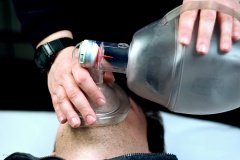 В Указе Президента Республики Беларусь № 157 от 26 марта 1998 года «О государственных праздниках, праздничных днях и памятных датах в Республике Беларусь» говорится, что «в знак признания заслуг работников отдельных профессий, отраслей хозяйства и сфер деятельности...» 19 января устанавливается День спасателя.  Белорусская служба спасения сегодня — это около тысячи боевых подразделений, на вооружении которых находится более 6000 единиц техники.  Сегодня в структуре МЧС Беларуси созданы и функционируют 17 специальных служб, в том числе службы пожаротушения и аварийно-спасательных работ, химической и радиационной безопасности, инженерных работ, водолазная, медицинская, взрывотехническая, авиационная, поисково-спасательная, парашютно-десантная, понтонная, кинологическая и другие.  В настоящее время в стране сформирована целостная система предупреждения и ликвидации чрезвычайных ситуаций, состоящая из 21 отраслевой и 7 территориальных подсистем.  Какой бы надежной ни была техника, человеческий фактор играет далеко не последнюю роль. Соответственно, эффективность работы спасателей во многом зависит от их профессионализма. Подготовку специалистов для органов и подразделений по чрезвычайным ситуациям в Беларуси осуществляют 2 высших учебных заведения МЧС.  Повышение квалификации и переподготовку белорусских и зарубежных спасателей также осуществляет Институт переподготовки и повышения квалификации МЧС (ИППК).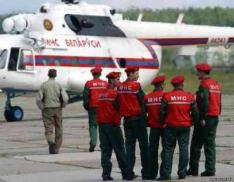 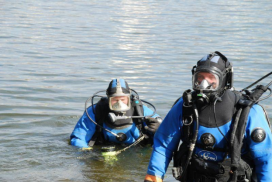 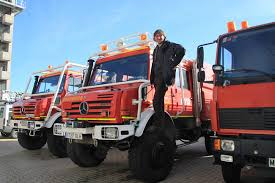 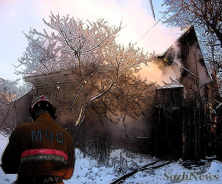 